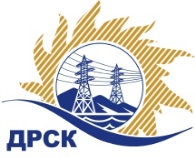 Акционерное Общество«Дальневосточная распределительная сетевая  компания»Протокол № 562/МКС-ВПзаседания закупочной комиссии по выбору победителя по открытому запросу предложений на право заключения договора: «Комплектные трансформаторные подстанции» для нужд филиала АО «ДРСК» «Амурские электрические сети , закупка № 1753 раздел 2.1.2.  ГКПЗ 2017№ ЕИС – 31705307033ПРИСУТСТВОВАЛИ: члены постоянно действующей Закупочной комиссии АО «ДРСК»  1-го уровня.Форма голосования членов Закупочной комиссии: очно-заочная.ВОПРОСЫ, ВЫНОСИМЫЕ НА РАССМОТРЕНИЕ ЗАКУПОЧНОЙ КОМИССИИ: Об утверждении результатов процедуры переторжки.Об итоговой ранжировке заявок.О выборе победителя запроса предложений.ВОПРОС 1 «Об утверждении результатов процедуры переторжки»РЕШИЛИ:Признать процедуру переторжки состоявшейся.Утвердить окончательные цены предложений участниковВОПРОС 2 «Об итоговой ранжировке заявок»РЕШИЛИ:Утвердить итоговую ранжировку заявокВОПРОС 3 «О выборе победителя запроса предложений»РЕШИЛИ:Признать Победителем запроса предложений участника, занявшего первое место в итоговой ранжировке по степени предпочтительности для заказчика: «Комплектные трансформаторные подстанции» для нужд филиала АО «ДРСК» «Амурские электрические сети»  участника, занявшего первое место по степени предпочтительности для заказчика: АО «Дальневосточная  электротехническая компания», 680001, г. Хабаровск, ул. Менделеева, д.1А, ЛИТ.Э, каб.1 на условиях: стоимость предложения 6 745 762,72 руб. без учета НДС (7 960 000,00  руб. с учетом НДС). Производитель: АО «Дальневосточная электротехническая компания», ЗАО «Группа компаний «Электрощит»-ТМ Самара», РФ. Условия оплаты: 100% в течение 30 (тридцати) календарных дней с  даты  подписания акта сдачи-приемки  товара, либо товарной накладной (ТОРГ-12). Срок завершения поставки продукции на склад грузополучателя до 15.09.2017г. Гарантия на поставляемое оборудование – 60 месяцев с момента ввода оборудования в эксплуатацию, но не более 72 месяцев с момента поставки. Гарантия на защиту от коррозии – не менее 10 лет с момента ввода оборудования в эксплуатацию, но не более 11 лет с момента отгрузки.Терёшкина Г.М.Тел. 397260город  Благовещенск« 14 » августа  2017 года№п/пНаименование Участника закупки и место нахожденияОкончательная цена заявки без НДС, руб.1АО «Дальневосточная  электротехническая компания» ИНН/КПП 2723051681/272301001 
ОГРН 10227011903026 745 762,722АО "Дальэнерготехкомплект" 
ИНН/КПП 2536138780/770401001 
ОГРН 10325013417188 731 488,723ООО "НЕВАЭНЕРГОПРОМ" 
ИНН/КПП 7802536127/780201001 
ОГРН 11578472792597 034 000,004ООО "ЭНЕРГОСПЕКТР" 
ИНН/КПП 2543091886/254001001 
ОГРН 11625360573757 712 000,00Место в итоговой ранжировкеНаименование и адрес участникаСтрана происхожденияОкончательная цена заявки без НДС, руб.Балл предпочтительности1 местоАО «Дальневосточная  электротехническая компания» ИНН/КПП 2723051681/272301001 
ОГРН 1022701190302РФ6 745 762,722,282 местоООО "НЕВАЭНЕРГОПРОМ" 
ИНН/КПП 7802536127/780201001 
ОГРН 1157847279259РФ7 034 000,002,113 местоООО "ЭНЕРГОСПЕКТР" 
ИНН/КПП 2543091886/254001001 
ОГРН 1162536057375РФ7 712 000,001,794 местоАО "Дальэнерготехкомплект" 
ИНН/КПП 2536138780/770401001 
ОГРН 1032501341718РФ8 731 488,721,43Секретарь Закупочной комиссии: Елисеева М.Г._____________________________